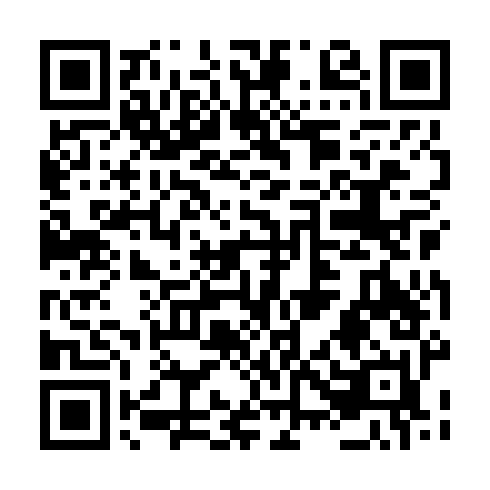 Ramadan times for San Francisco Gotera, El SalvadorMon 11 Mar 2024 - Wed 10 Apr 2024High Latitude Method: NonePrayer Calculation Method: Muslim World LeagueAsar Calculation Method: ShafiPrayer times provided by https://www.salahtimes.comDateDayFajrSuhurSunriseDhuhrAsrIftarMaghribIsha11Mon4:514:516:0212:023:236:026:027:0912Tue4:514:516:0212:023:226:036:037:0913Wed4:504:506:0112:023:226:036:037:0914Thu4:504:506:0012:013:226:036:037:0915Fri4:494:496:0012:013:216:036:037:0916Sat4:484:485:5912:013:216:036:037:1017Sun4:484:485:5812:013:206:036:037:1018Mon4:474:475:5812:003:206:036:037:1019Tue4:464:465:5712:003:196:036:037:1020Wed4:454:455:5612:003:196:036:037:1021Thu4:454:455:5511:593:186:036:037:1022Fri4:444:445:5511:593:186:046:047:1023Sat4:434:435:5411:593:176:046:047:1024Sun4:434:435:5311:583:176:046:047:1025Mon4:424:425:5311:583:166:046:047:1126Tue4:414:415:5211:583:166:046:047:1127Wed4:404:405:5111:583:156:046:047:1128Thu4:404:405:5111:573:156:046:047:1129Fri4:394:395:5011:573:146:046:047:1130Sat4:384:385:4911:573:136:046:047:1131Sun4:374:375:4911:563:136:046:047:111Mon4:374:375:4811:563:126:046:047:112Tue4:364:365:4711:563:126:046:047:123Wed4:354:355:4711:553:116:056:057:124Thu4:344:345:4611:553:106:056:057:125Fri4:344:345:4511:553:106:056:057:126Sat4:334:335:4511:553:096:056:057:127Sun4:324:325:4411:543:086:056:057:128Mon4:324:325:4311:543:086:056:057:139Tue4:314:315:4311:543:076:056:057:1310Wed4:304:305:4211:543:066:056:057:13